Vernon Elementary School3665 Roche AvenueVernon, Florida 32462Phone (850)535-2486   Fax (850)535-1437Website: http://ves.wcsdschools.com Academic Excellence Is Our Ultimate Goal!!!VES Mission: Vernon Elementary School is committed to personal and academic excellence for all students.VES Vision: Vernon Elementary School will provide students the highest quality education possible, with the resources necessary, so they can achieve their maximum potential and become knowledgeable, responsible, and competent citizens.April 27, 2018IMPORTANT DATES: May 		        	1		Kindergarten Field Trip – Gulf WorldMay                              9		4th Grade Tropicana Speech @ 8:30 in the CafeteriaMay                            10		5th Grade Field Trip to Rockit LanesMay                            11		4th Grade Field Trip to Fun Zone2018-2019 KINDERGARTEN PACKETS: Available in the office.  In order to register your child, He/she must be 5 years old on or before September 1, 2018.2018-2019 VPK REGISTRATION PACKETS:  Available in the office.  In order to register a child, He/she must be 4 years old on or before September 1, 2018.  Your child will need a VPK certificate, go to the following website:  https://vpkcp.floridaearlylearning.com/ Please bring the following items when you come to the school for Kindergarten and VPK registration: Certificate of ImmunizationCURRENT Florida Physical (from a private physician or the Washington County Health Dept.Certified Birth CertificateSocial Security CardPhoto ID Copy of the person filling out the registration. PARENTS: FOR THE SAFETY OF YOUR CHILDREN-----BUS NOTES OR BUS CHANGES WILL NOT BE TAKEN OVER THE PHONE. YOU WILL NEED TO SEND A NOTE WITH YOUR CHILD, EMAIL OR FAX NOTE TO THE OFFICE.  PLEASE CALL THE OFFICE BY 2:00 PM TO CONFIRM THAT YOUR NOTE WAS RECEIVED.   Also, all visitors must report to the office for a visitor’s badge before entering campus.  Contact information to email notes to office staff:  Tammy.Coatney@wcsdschools.com; Brandi.Jackson@wcsdschools.com; and Sandra.Brown@wcsdschools.com Fax Number (850) 535-1437.Congratulations to our 5th Grade Tropicana Speech winners!!!Jonathan Grantham - 1st place..."Teachers on Summer Vacation"Aubrey Vaught - 2nd place.... "Holmes Creek Canoe Livery"Jace Brown - 3rd place..."Paw Paw"Autumn Rose - Honorable Mention ... "How To Get To Hogwarts"Other participants were: Tamia Potter, Cassidy Wyatt, Tyra Potter, Kaitlyn Moore, Kendal Price, Aili Kangas, Caitlyn Harvey, Ebony Redmon, Jessica Chambers, Madison Yarbor, Ericka Perkins, and Aaliyah Parsons.We would also like to give a big thanks to our judges, Susan Roberts, Dr. Lou Cleveland, Milton Brown, and timekeeper Debbie Bush.VES PTO has extra boxes of chocolate from the candy sales.  Each grade level teacher will be selling the chocolate bars for $1.00 if your student wishes to buy one.  The sale is on a first come, first serve basis.  Thanks for your continuous support of our PTO.You will need to get a car rider number if you’re going to be picking up their child/children on a regular basis in the afternoon.  This is for your child's safety and helps make the process smoother and faster.  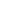 Visitors and Lunch: Visitors will be asked for I.D. and matched with the emergency card of the child/children in which they are visiting for lunch. Parents are welcome to send a note verifying that visitors can come eat with their child if they are not on the emergency card.BOX TOP NEWS: A new challenge sheet has been sent home with students! Fill in the sheet with Box Tops and return to school by May 17, 2018. For every sheet returned with your child's name will be entered into a drawing for a summer fun basket. One winner will be selected form grades K-2 and one from grades 3-5. Thank you for supporting VES!Birthday Wishes:  Jacob Nesbit, Levi Redmon, Marci Champion, David Greer, Isabel GreubelMya Hunter, Kayden Compton, William York, Theonia Stephens, Olivia Wilson,Remington McCormick, Kaiden Sutterfield, Karmen Smith